MEDVEÁLLATKAGyűjtsd ki a cikkből, hogy mi mindent tudtál meg a medveállatkáról!......................................................................................................................................................................................................................................................................................................................................................................................................................................................Hasonlítsd össze a medveállatkát és a medvét!......................................................................................................................................................................................................................................................................................................................................................................................................................................................Mit gondolsz, miért éppen ezt a nevet kapta a medveállatka? Német felfedezője kleiner Wasserbär-nak (kis vízi medve) nevezte, angolul water bear (vízi medve) vagy moss piglet (moha malac) a neve. Vajon miért?......................................................................................................................................................................................................................................................................................................................................................................................................................................................Nézd meg alaposan a medveállatkát és találj ki neki másik nevet! Ha egy tudományos-fantasztikus filmben szerepelne, mit gondolsz, mi mindre lenne még képes? Gonosz vagy jó szereplő lenne?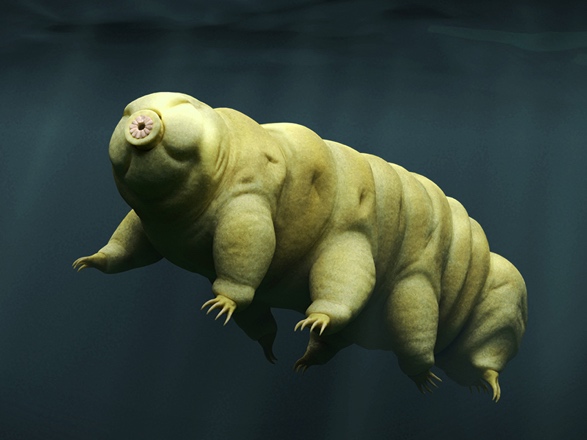 ......................................................................................................................................................................................................................................................................................................................................................................................................................................................